 Copyright © 2020 Motivating Systems, LLC dba PBIS Rewards. All Rights ReservedBehavior Reinforcement Schedule 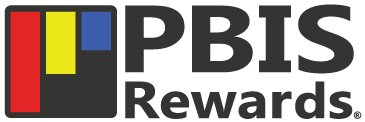 Behavior Reinforcement Schedule Behavior Reinforcement Schedule Behavior Reinforcement Schedule Behavior Reinforcement Schedule Behavior Reinforcement Schedule GoalMondayTuesdayWednesdayThursdayFridayWeek #1PBIS Expectations BlitzRe-teaching and Acknowledge MatrixRe-teaching and Acknowledge MatrixRe-teaching and Acknowledge MatrixRe-teaching and Acknowledge MatrixRe-teaching and Acknowledge MatrixWeek #2Targeted ReinforcementAcknowledge biggest behavior concernAcknowledge biggest behavior concernAcknowledge biggest behavior concernAcknowledge biggest behavior concernAcknowledge biggest behavior concernWeek #3Targeted ReinforcementAcknowledge next behaviorAcknowledge biggest behavior concernAcknowledge next behaviorAcknowledge biggest behavior concernAcknowledge next behaviorWeek #4TargetedReinforcementAcknowledge last behaviorAcknowledge next behaviorAcknowledge last behaviorAcknowledge next behaviorAcknowledge last behavior